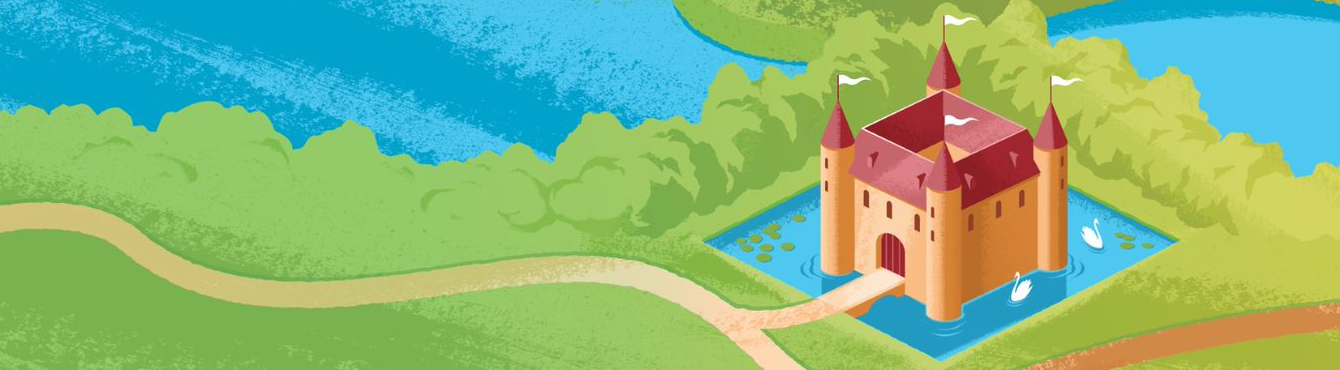 Persbericht sjabloonWIJ DOEN MEE MET DAG VAN HET KASTEEL[Naam locatie] doet mee met Dag van het Kasteel!

Op Tweede Pinksterdag is het weer zo ver, het is dan Dag van het Kasteel. [Naam locatie] doet ook mee. Het thema van dit jaar is 'Wat? Water!: De rol van water op kastelen en buitenplaatsen' en belicht het gebruik van water in en om kastelen. Wij houden hierbij rekening met de huidige maatregelen en bedachten een alternatieve manier om cultuur en natuur op ons landgoed te ontdekken. Bezoekers zijn welkom om op 24 mei te komen wandelen [ of zet hier jouw activiteit ] en zo onze locatie te beleven. Plan je bezoek op dagvanhetkasteel.nl[Optioneel]Tevens hebben wij dit jaar een digitaal aandeel op dagvanhetkasteel.nl. Lees het verhaal over de rol van water hier [URL DvhK | Digitaal].Dit jaar kun je individueel of met je gezin een waterwandeling maken over het landgoed met de Spacetime Layers app op je smartphone. In deze gratis app vind je de wandelroute en tekst, foto's en video's met informatie. Ook zijn er persoonlijke observaties van de bewoners of beheerders opgenomen. Je loopt met je persoonlijke digitale gids in je broekzak!Download de app en bezoek [Naam locatie] tijdens of na Dag van het Kasteel!